2024 Call for Nominations for David Ferguson Award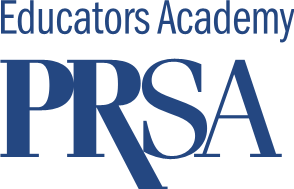 Award for outstanding contributions to public relations education by a practitionerPAST FERGUSON AWARD WINNERSADVANCING PRThe David Ferguson Award recognizes outstanding contributions to the advancement of public relations education on the part of public relations professionals. The award honors the late David Ferguson, APR, Fellow PRSA, in recognition of his outstanding support to public relations education as PRSA president in 1985 and later as co-chair of the PRSA Educational Affairs Committee.The Public Relations Society of America’s Educators Academy requests nominations of candidates for the David Ferguson Award. The award will be presented at the PRSA Educators Academy Summit on October 14, 2024 in Aneheim, CA.IMPORTANT DATESApril 30, 2024: Submissions due by midnight EST.May 20, 2024: Award notification.CRITERIAClear past and current evidence of outstanding service and commitment to public relations education through service to PRSA and other professional organizations; university public relations advisory boards, educational committees, commissions, and foundation boards; PRSSA national/ district / chapter advisory, speaker programs and national/district conference programs committees; and/or PRSA national / district / chapter committees and programs related to the needs of education.NOMINATIONSEmail a letter of nomination and supporting letters of recommendation to Joseph Stabb at prsaeducators@gmail.com. Find us on LinkedIn at:https://www.linkedin.com/company/prsa-educators-academy/David W. BrownHarold Burson, APR, Fellow PRSAE. Ronald "Ron" Culp, APR, Fellow PRSADel Galloway, APR, Fellow PRSARichard EdelmanJack Felton, APR, Fellow PRSAKim L. HunterPatrick Jackson, APR, Fellow PRSAKathleen L. Lewton, M.H.A., M.S.J.,Fellow PRSATina McCorkindale, Ph.D., APRGary McCormick, APR, Fellow PRSAMickey Nall, APR, Fellow PRSAFrank Ovaitt, APRJohn Paluszek, APR, Fellow PRSAScott PanskyIsobel Parke, APR, Fellow PRSAJudith Turner Phair, APR, Fellow PRSABetsy Plank, APR, FellowPRSARon Rhody, APR, Fellow PRSAJon Riffel, APRRhoda Weiss, APR, Fellow PRSAMary Beth West, APR